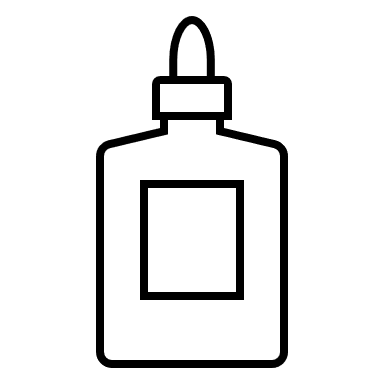 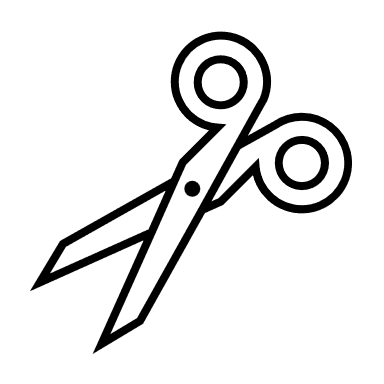  			Giishkizhan	                                 Agokiwasan                    

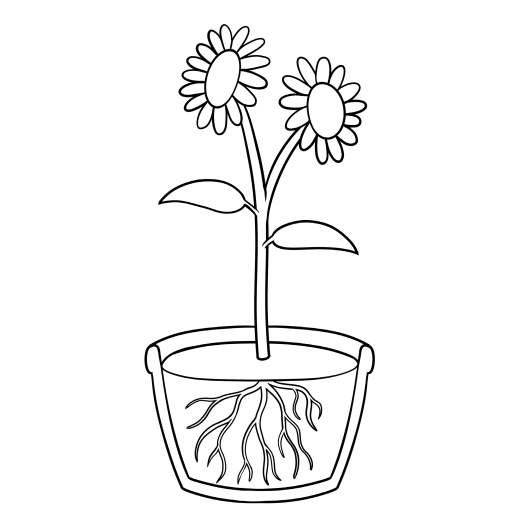 waabigwananiibiishgaawanzhojiibikan